By Your Faith, You Are Healed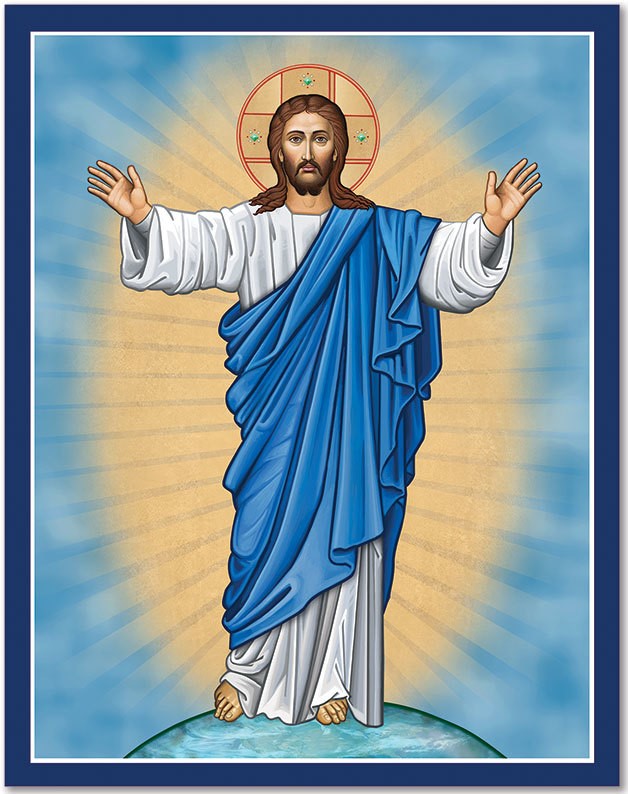 